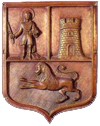          DRUŠTVO SA OGRANIČENOM ODGOVORNOŠĆU                             „KOMUNALNO KOTOR“ KOTORŠkaljari bb, zgrada “Obnove”, Kotor, Crna GoraTel +382 32 325 677;  e-mail:komunalnokotor@t-com.me;  web:jkpkotor.com   ZAHTJEV ZA UNOS NOVOG KORISNIKA ZA USLUGE ODVOŽENJA            KOMUNALNOG OTPADA – PRAVNO LICEPodaci o privrednom društvu/preduzetnikuNaziv/ime: ____________________________________________________________Sjedište: ______________________________________________________________Adresa firme: __________________________________________________________Ime i prezime ovlašćenog lica za zastupanje i JMB: ____________________________Poreski indentifikacioni broj: _____________________________________________Telefon, fax, e – mail: ___________________________________________________Podaci o zanatu/trgoviniVrsta zanata/trgovine: __________________________________________________Kvadratura objekta : ____________________________________________________Kvadratura terase : _____________________________________________________Kvadratura ponte : _____________________________________________________         Napomena: _________________________________________________________________         __________________________________________________________________________         __________________________________________________________________________                                                                                                                                          Podnosilac zahtjeva        U ___________, dana______202__godine                                                     _________________Napomena: U slučaju da društvo/preduzetnik ne podnese ovaj zahtjev DOO „Komunalnom Kotor“ Kotor a                                                  inkasant izlaskom na teren utvrdi da društvo/preduzetnik aktivno obavlja svoju djelatnist na teritoriji  opštine, isti će biti unesen kao obveznik plaćanja usluga na osnovu podataka sa terena.